Studie- en vakboeken Dedicon Uitgekomen kwartaal 4 2020Bevat alle gesproken boeken die in de periode oktober t/m december 2020 aan de collectie van Dedicon zijn toegevoegd. Over deze lijstDeze lijst bevat de gesproken boeken van Dedicon Educatief die in het vierde kwartaal van 2020 aan de collectie van Dedicon zijn toegevoegd. De lijst bevat informatieve boeken voor volwassenen. De boeken zijn gesorteerd op achternaam van de auteur. De volgende gegevens zijn opgenomen:Auteur en titelEen korte inhoudomschrijving (indien beschikbaar)Het jaar van uitgaveOpleidingsniveau (mbo, hbo of wo)Het boeknummerAanduiding van het genre ‘niet’, omdat het gaat om informatieve boekenAanduiding V (voor volwassenen)Aanduiding 1 of meer dc = Daisy-schijfjes (omvang van het boek)Duur van het boek (voorbeeld 10:17 = 10 uur en 17 minuten)Vertolking NL: voorgelezen met een Nederlandse stemN.B. De boekgegevens worden rechtstreeks geleverd door Dedicon Educatief en niet gewijzigd voor de configuratie naar dit bestand. Dit bestand is met de grootst mogelijke zorg opgesteld, taal en spelfouten onder voorbehoud. Opgeven van boeksuggesties: Een boeksuggestie indienen doet u zo:Zoek in dit bestand.Noteer de titel, auteur en het boeknummer van het desbetreffende boek.U mailt de boeksuggestie aan klanten@passendlezen.nl met uw klantgegevens. In de onderwerpsregel noteert u (minimaal) ‘Suggestie studie- en vak’.De boeksuggestie voor het studie- en vakboek wordt door Passend Lezen in behandeling genomen. U ontvangt een terugkoppeling of het boek wel of niet in de collectie past en wordt opgenomen.Inhoud:
Over deze lijst	IIInformatieve boeken voor volwassenen	1Informatieve boeken voor volwassenenBleumer, Peter / Mentaliserend coachen
bevorder zelfreflectie en inlevingsvermogen in organisaties
2020
hbo,wo
s472096 niet - V - 1dc 5:50 NL
____________________________Burkens, M.C. / Beginselen van de democratische rechtsstaat 8e dr
inleiding tot de grondslagen van het Nederlandse staats- en bestuursrecht
2017
hbo,wo
s472940 niet - V - 2dc 34:52 NL
____________________________Dreien, Christina von / Bewustzijn schept vrede
2020
hbo,wo
s473138 niet - V - 1dc 10:28 NL
____________________________Hamaker-Zondag, Karen M. / Psychische groei en individuatiesymboliek in Tolkiens 'In de Ban van de Ring'
2008
hbo,wo
s471838 niet - V - 1dc 8:14 NL
____________________________Janse, Ronald / De democratische rechtsstaat in de gelaagde rechtsorde
een inleiding tot in Nederland geldend recht
2020
hbo,wo
s473024 niet - V - 1dc 10:09 NL
____________________________Jung, C.G. / Persoonlijkheid en overdracht
Twee werken van de Zwitserse psychiater (1875-1961)
1995
hbo,wo
s471836 niet - V - 1dc 13:17 NL
____________________________Lemmers, Lex / Gezondheidsbevordering en leefstijl
een praktische inleiding
2018
hbo,wo
s471734 niet - V - 1dc 13:46 NL
____________________________Lubberding, Jan / Zo maak je een veranderplan
Studieboek en praktische handleiding voor managers
2010
hbo,wo
s473101 niet - V - 1dc 4:25 NL
____________________________Perera, Sylvia Brinton / Het zondebokcomplex
psychologie en mythologie van schaduw en schuld
2008
hbo,wo
s471837 niet - V - 1dc 6:32 NL
____________________________Phillips, Charlotte / Praktisch burgerlijk procesrecht 5e dr
2020
hbo
s472002 niet - V - 1dc 16:11 NL
____________________________Phillips, Charlotte / Praktisch goederenrecht 4e dr
2020
hbo
s472001 niet - V - 1dc 13:00 NL
____________________________Rademaker, Jan / Direct Deep Change 1,2,3: ontdekking-, ontwikkelings- en confrontatietocht
Syllabus Humagination
2010
hbo,wo
s472247 niet - V - 1dc 4:38 NL
____________________________Rademaker, Jan / Direct Deep Change 4: de helende dialoog
Grote-Kleine model
2016
hbo,wo
s472249 niet - V - 1dc 0:50 NL
____________________________Rademaker, Jan / Syllabus DDC4 het snelwegmodel
Met identificatie en differentiatie naar het onderste gevoel
2016
hbo,wo
s472248 niet - V - 1dc 0:36 NL
____________________________Shantananda Sarasvati / Goed gezelschap
uitspraken, antwoorden en verhalen van Zijne Heiligheid Shantananda Sarasvati (Shankaracharya van Jyotir Math), 1961-1985
1994
hbo,wo
s471840 niet - V - 1dc 5:22 NL
____________________________Strik, Anneke / Interactievaardigheden : een kindvolgende benadering
2018
hbo
s472649 niet - V - 1dc 13:17 NL
____________________________Timmer, I. / Projectmanagement in de rechtspraktijk
een inleiding in projectmanagement voor het hoger juridisch onderwijs
2015
hbo
s472000 niet - V - 1dc 5:41 NL
____________________________Timmer, I. / Verbintenissenrecht begrepen 7e dr
2019
hbo
s471999 niet - V - 1dc 16:21 NL
____________________________Westerman, Pauline C. / Recht als raadsel
een inleiding in de rechtsfilosofie
2013
hbo,wo
s472941 niet - V - 1dc 12:17 NL
____________________________Bibliotheekservice Passend LezenPostbus 840102508 AA Den HaagTel.: 	070 - 338 15 00E-mail: 	klanten@passendlezen.nlWebsite:	www.passendlezen.nl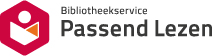 